INDIVIDUAL COURSE COMMITTEE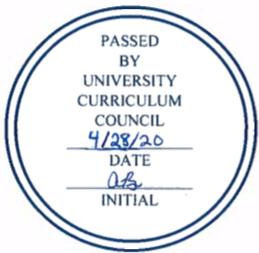 COURSES APPROVEDUNIVERSITY CURRICULUM COUNCILApril 28, 2020New CoursesCourse ChangesExpedited Course Changes Notification of Prefix  Changes:To: UCC Individual Course Committee Fr:  Lisa Williams, Program Coordinator, Retail Fashion Merchandising Date:	April 15, 2020Subject:  Course Prefix ChangeThe Retail Fashion Merchandising program in the Department of Human and Consumer Sciences recently underwent a program change including both curriculum revisions and a name change from Retail Merchandising and Fashion Product Development (RFPD) to Retail Fashion Merchandising (RFM). I am writing to request a new prefix in RFM and for the following course prefixes to be changed from RFPD to RFM. LIST OF COURSES:RFPD 1010 (old # 2010)RFPD 1100RFPD 1500 RFPD 1600RFPD 2040 (new course)RFPD 2100 (new course)RFPD 2150RFPD 2890 (old # 3890)RFPD 2910 (old #3910)RFPD 3230 (old #4230)RFPD 3300 (old #330)RFPD 3400RFPD 3830RFPD 4070RFPD 4800RFPD 4910To: College of Arts & Sciences Curriculum Committee and the Individual Course Committee within University Curriculum Council From: Dawn Bikowski, ELIP Director, Linguistics Department Date: March 5, 2019 Subject: Prefix Changes from ELIP to AGC The English Language Improvement Program (ELIP) in the Department of Linguistics is requesting a program name change as well as prefix change. The new name for the program is the Academic and Global Communication (AGC) Program.  The new prefix is AGC. Below, please find the list of courses that we are requesting to be changed from ELIP to AGC. Courses:ELIP 5220  Classroom Communication Skills for Teaching AssistantsELIP 5200  English PronunciationELIP 1300  Business Relations and Communication SkillsELIP 5100  Critical Reading and AnalysisELIP 5120  Graduate Reading and WritingELIP 5140  Academic Writing in Graduate StudiesELIP 5160  Writing for Research and PublicationELIP 5180  Professional Writing in Public Administration ELIP 5300  Oral Communication in Graduate Studies ELIP 5320  Presenting in Research & Professional Contexts ELIP 6000  Special Studies in Graduate WritingELIP 6100  Special Studies in Oral CommunicationELIP 6900  Special Topics in Academic CommunicationCourseNameCollege of Health Sciences and ProfessionsAT 6160   Patient-Oriented Outcomes in Athletic TrainingAT 6350Sport Injury Risk AssessmentNRSE 6830Family Nurse Practitioner: Primary Care INRSE 6831Family Nurse Practitioner: Primary Care IINUTR 1200Science of CookingNUTR 6540Pediatric NutritionPA 5930Directed Studies for Physician AssistantsCollege of Arts and SciencesCLWR 2240Difficult Dialogues: Science and ReligionGEOG 2060The Physical and Global Dimensions of Climate ChangeHIST 3141/5141History of American Radicalism: From the Populists to Occupy Wall StreetHIST 3147/5147History of Now: America, 1989-PresentMATH 3060Introduction to Mathematical Reasoning, Problem Solving, and ProofMATH 1500 Introductory StatisticsPatton College of EducationCOED 6050Coaching Athletes with DisabilitiesEDTE 1010Introduction to Hip-Hop Based EducationVoinovich SchoolES 6805Seminar in Community-Based Environmental StudiesCollege of Fine ArtsIART 4710Interdisciplinary Arts BFA CapstoneIART 7602Art of African CinemaHeritage College of Osteopathic MedicineOCOM 7012Health Systems Science 4OCOM 7013Health Systems Science 5Scripps College of CommunicationJOUR 4902Semester in DC: Seminar IJOUR 4903Scripps in DC Semester: Seminar IIJOUR 4904Scripps in DC Semester: Seminar IIIVICO 4902Semester in DC: Seminar IVICO 4903Semester in DC: Seminar IIVICO 4904Seminar in DC: Seminar IIIHC 2401OHIO Honors Engagement LabCourseNameChange TypeCollege of Health Sciences and ProfessionsCollege of Health Sciences and ProfessionsCollege of Health Sciences and ProfessionsAT 3100 / AT 5100 to AT 5100  Orthopedic AppliancesDiscontinue dual-listCSD 1120/5860 to CSD 1120Elementary American Sign Language IIDiscontinue dual-list;  course description, outcome goals, and course topics and textsCSD 2120Intermediate American Sign Language IIcourse description, outcome goals, and course topics and textsHLTH 6380Strategic Planning and Marketing in Health CarePrerequisiteHLTH 6740Biostatistics in Public HealthPrerequisiteHLTH 6730Epidemiology in Public HealthHLTH 6920Applied Practice ExperienceHours, title, learning outcomesIHS 5514 to IHS 4514/5514Professional and Clinical Ethics for the Health ProfessionsDual listSW 5922Foundation Field IIVariable hrs, repeatable, grade code, learning outcomes, topicsPatton College of EducationPatton College of EducationPatton College of EducationEDAD 6000Foundational Awareness of Education Public Policy IssuesGrade codeEDAD 6001Issues, Institutions and Stakeholders in Education Public PolicyGrade codeEDAD 6002Education Public Policy Implementation and EvaluationGrade codeEDAD 6003Legal Issues in EducationGrade codeEDAD 6004Policy Perspectives in EducationGrade codeCollege of Arts and SciencesCollege of Arts and SciencesCollege of Arts and SciencesPOLS 4340/5340Government and Politics of Latin AmericaPrerequisiteScripps College of CommunicationScripps College of CommunicationScripps College of CommunicationITS 4440Lifecycle Management of Information and Telecommunication SystemsPrerequisite, student learning outcomes, topics/key grade factorsJOUR 4130/5130Gender, Race, and Class in Journalism and Mass MediaPrerequisiteCollege of Fine ArtsCollege of Fine ArtsCollege of Fine ArtsART 4000Critique CommunityPrerequisite, learning outcomes, course component, key grade factorsMUS 1030Dictation and Sight Singing IPrerequisiteEDRE 7330 Research Design in Education	HLTH 6730 Epidemiology in Public Health	ME 4070/5070 Nuclear Engineering			ME 4110/5110 HVACR				ME 4130/5130 Conduct, Convect and Radiation			ME 4160 CombustionMKT 3910 InternshipPT 7120 Cardiopulm PT 7140 PharmacologyPT 7150 Imaging in RehabilitationPT 7311 Professional CommunicationPT 7400 Evidence-Based PracticePT 7500 NeuroanatomyPT 7510 Neural Bas Mvt IPT 8330 Plan and Implement ServicePT 8500 Health Promotion and WellnessPT 8650 Sports Physical Therapy